      Nr.389.366/06.04.2023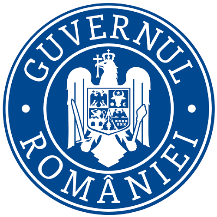 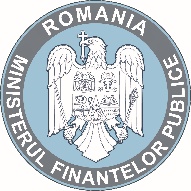 Rezultatul final al procedurii de selecție în vederea ocupării prin transfer la cerere a funcţiilor publice de execuţie vacante de consilier clasa I, grad profesional superior (2 posturi) la Centrul național pentru informații financiareAvând în vedere prevederile Ordinului ministrului finanțelor nr. 4145/2022 privind aprobarea procedurii de sistem PS-33 Modificarea prin transfer a raporturilor de serviciu/muncă ale angajaților, la nivelul aparatului propriu al Ministerului Finanțelor, comisiile de evaluare comunică următoarele rezultate:Afişat astăzi, 06.04.2023, la sediul și pe site-ul Ministerului Finanţelor.SECRETAR COMISIE MINISTERUL FINANȚELOR Bucuresti,  B-dul Libertății nr. 16, sector 5Nr. crt.Nume candidat / cod de înscriereFuncţia publică solicitatăDirecția/Direcția generală/CompartimentulPunctaj interviuRezultat interviuRezultat final1.389161Consilier clasa I grad profesional superiorServiciul dezvoltare aplicații și servicii web91 p.ADMISADMIS2.389279Consilier clasa I grad profesional superiorBiroul aplicații servicii interne85.6 p.ADMISADMIS